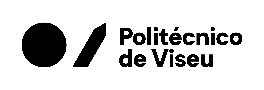 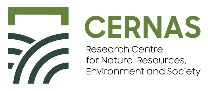 Prémio de Mérito de Projeto de I&DEdição 2020*Formulário de candidaturaDADOS DO PROJETO (Anexar declaração comprovativa emitida pelo Departamento de Planeamento e Gestão Administrativa e Financeira do IPV)DADOS DO PROJETO (Anexar declaração comprovativa emitida pelo Departamento de Planeamento e Gestão Administrativa e Financeira do IPV)ReferênciaTítulo Medida de financiamento – Call Entidade/organismo responsável pela aprovaçãoData de aprovaçãoMontante de financiamento externo concedido ao IPV para a vigência global do projeto (excluindo o valor da comparticipação de financiamento próprio do IPV)Membros da equipa do projeto que pertencem ao CERNAS-IPV